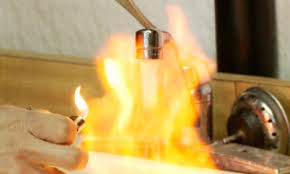 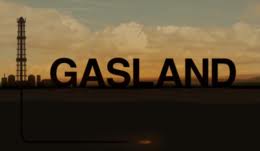 TASK: After viewing the movie Gasland answer the following questions.What is this movie about?______________________________________________________________________________________________________________________________________________________________________________________________________________________________________________________Who has made the movie? Would you consider it to be a reliable and non-biased view?____________________________________________________________________________________________________________________________________________________________________Name the country where this occurred? _________________________________What can we in Australia learn from this movie? ____________________________________________________________________________________________________________________________________________________________________After viewing this film would you be more conscious to look into evidence or would you just take the money. ___________________________________________________________